まちのがっこう(2018春休み)申込書※過去にご利用いただいた方はお名前・登下校時間のみで結構です。前回と変更がある場合はご記載ください。＜まちのがっこう日程表＞　　申込日に○を付けてください　　　　　　　　　お名前（　　　　　　　　　　　　　　　　）備考欄＜まちのがっこう日程表＞　控え　申込日に○を付けてください　　　　　　　　　お名前（　　　　　　　　　　　　　　　　）備考欄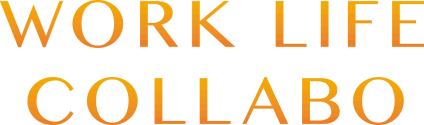 子ども氏名（ふりがな）呼ばれたいニックネーム年齢・誕生日（　　　　　　）歳　　／　　　　　　年　　　　月　　　　日生小学校名　　　　　　　　　　　　　　　　　　　　小学校（　新　　　年生）住　所保護者氏名緊急連絡先①②例）○○－○○－○○（母携帯）登校の方法①　保護者が送迎②　自分で歩きor　自転車③　その他（　　　　　　　　　　　　　　　　　　）登下校校時間登校時間　（　　　　：　　　ころ）下校（お迎え）時間　（　　　　：　　　ころ）※おおよそのご希望をご記入くださいメールアドレスアレルギーなしあり　（　　　　　　　　　　　　　　　　　　）配慮が必要な特性などその他連絡事項3/24（土）3/25(日)3/26(月)3/27(火)3/28(水)3/29(木)3/30(金)3/31(土)4/1(日)4/2(月)4/3(火)4/4(水)4/5(木)4/6(金)4/7(土)4/8(日)3/24（土）3/25(日)3/26(月)3/27(火)3/28(水)3/29(木)3/30(金)3/31(土)4/1(日)4/2(月)4/3(火)4/4(水)4/5(木)4/6(金)4/7(土)4/8(日)